Summer Bingo card!It’s summertime! Time to get outside and keep active. See if you can complete these challenges on your daily walk or in your garden. Give the boxes a tick or take photographs and send them to stclark@brookfields.halton.sch.uk we would love to see your pictures! Have fun!Bingo card 2!Here is your next challenge! Enjoy and have fun!Colour chart to support bingo cardMark which colours you can find.Go for a walk and take pictures of objects the different colours of the rainbow.For example, red bike, yellow ball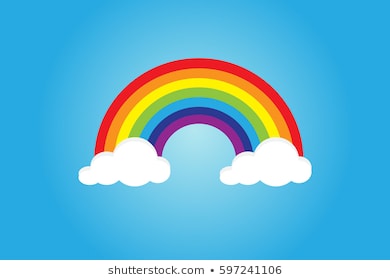 In your garden find a spider, a worm and a bird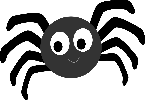 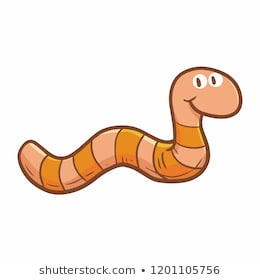 Go for a run, scooter or bike ride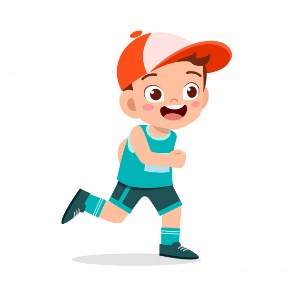 Find three different coloured flowers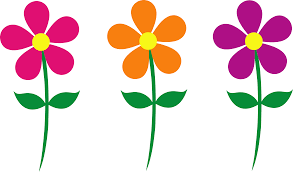 Have a sports day!Wheelbarrow racesEgg and spoon raceTug of warSack race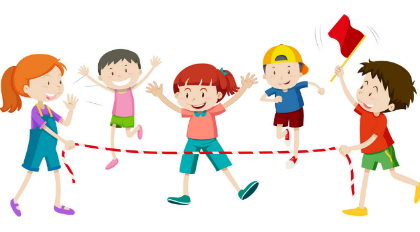 How many rainbows can you find on your walk?How many different animals can you find when out on your walk?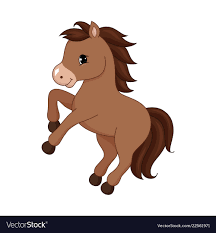 Try an outside workoutStar jumpsHoppingSkippingCan you try a plank!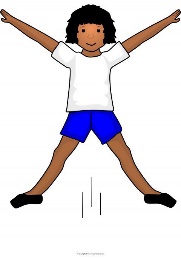 Find a pile of leaves to crunch!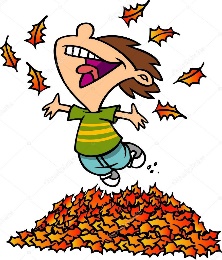 can you spot a tree and a flower on your walk?What colour is the flower?Get outside for a runCan you do a hop, skip and a jump?It’s raining outside, put on your wellies and go for a splash!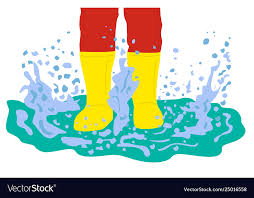 Can you hear a bird chirping?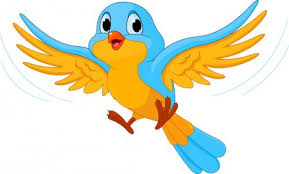 Go feed the ducks!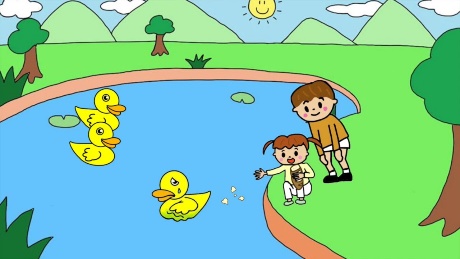 How many different colours can you find in your garden/ on your walk?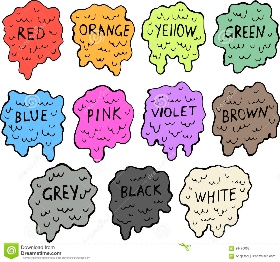 The colour Can you see it?Give a tick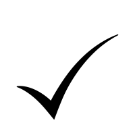 What was the object?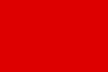 Red Yellow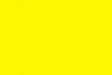   Pink 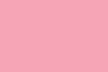 Green 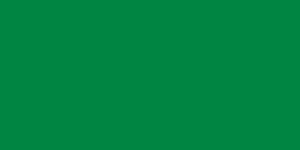     Orange 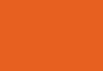   Purple 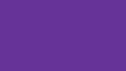 Blue 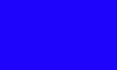 